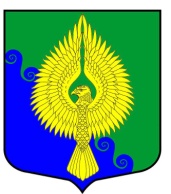 Внутригородское муниципальное образованиеСанкт-Петербургамуниципальный округ ЮНТОЛОВОМестная Администрация(МА МО МО Юнтолово)ПОСТАНОВЛЕНИЕпроект  2020 года	 							    	  №  01-18 / проектОб утверждении Положения об осуществлении экологического просвещения, а также организации экологического воспитания и формирования экологической культуры в области обращения с твердыми коммунальными отходами на территории внутригородского муниципального образования Санкт-Петербурга муниципальный округ Юнтолово»В соответствии со статьей 79 Федерального закона от 06.10.2003 № 131-ФЗ «Об общих принципах организации местного самоуправления в Российской Федерации», статьей 10 Закона Санкт-Петербурга 23.09.2009 года № 420-79 «Об организации местного самоуправления в Санкт-Петербурге» и Уставом внутригородского муниципального образования Санкт-Петербурга Муниципальный округ Юнтолово,Местная Администрация постановила:Утвердить Положение об осуществлении экологического просвещения, а также организации экологического воспитания и формирования экологической культуры в области обращения с твердыми коммунальными отходами на территории внутригородского муниципального образования Санкт-Петербурга муниципальный округ Юнтолово» в соответствии с Приложением к настоящему Постановлению.Настоящее Постановление вступает в силу на следующий день после его официального опубликования.Глава Местной Администрации						                                 Е.Н. КовбаПриложениек Постановлению Местной Администрации внутригородского муниципального образования Санкт-Петербурга муниципальный округ Юнтолово от __________ № ___________Положениеоб осуществлении экологического просвещения, а также организации экологического воспитания и формирования экологической культуры в области обращения с твердыми коммунальными отходами на территории внутригородского муниципального образования Санкт-Петербурга муниципальный округ Юнтолово     1. Общие положения1.1. Настоящее Положение об осуществлении экологического просвещения, а также организации экологического воспитания и формирования экологической культуры в области обращения с твердыми коммунальными отходами на территории внутригородского муниципального образования Санкт-Петербурга муниципальный округ Юнтолово (далее по тексту – Положение), в соответствии с действующим законодательством, определяет правовые и организационные основы осуществления Местной Администрацией внутригородского муниципального образования Санкт-Петербурга муниципальный округ Юнтолово (далее по тексту – Местная Администрация) экологического просвещения, а также организация экологического воспитания и формирования экологической культуры в области обращения с твердыми коммунальными отходами.1.2. При осуществлении экологического просвещения, а также организации экологического воспитания и формирования экологической культуры в области обращения с твердыми коммунальными отходами муниципальные служащие Местной Администрации руководствуются Конституцией Российской Федерации, федеральными законами, законами Санкт-Петербурга, иными нормативными правовыми актами Российской Федерации и Санкт-Петербурга, Уставом внутригородского муниципального образования Санкт-Петербурга муниципальный округ Юнтолово, иными муниципальными правовыми актами и настоящим Положением. 2. Основные цели и задачи2.1. Деятельность Местной Администрации при осуществлении экологического просвещения, а также организации экологического воспитания и формирования экологической культуры в области обращения с твердыми коммунальными отходами, направлена на достижение следующих целей:- формирование экологической культуры и экологического сознания различных слоев населения путем просветительской деятельности;- формирование у населения муниципального образования экологической культуры в области обращения с твердыми коммунальными отходами;- обеспечение свободного доступа населения муниципального образования к информации в сфере обращения с твердыми коммунальными отходами;- воспитание бережного отношения к природе и рациональному использованию природных ресурсов;2.2. Указанные в подпункте 2.1. настоящего Положения цели реализуются, путем решения следующих задач:- пропаганда бережного отношения к природе и рациональному использованию природных ресурсов, - информирование населения о необходимости формирование экологической культуры в области обращения с твердыми коммунальными отходами;- информирование населения муниципального образования о правильном обращении с твердыми коммунальными отходами;- создание условий для беспрепятственного доступа населения муниципального образования к информации в сфере обращения с твердыми коммунальными отходами.3. Реализация мероприятий Местной Администрацией3.1. Местная Администрация, при осуществлении экологического просвещения, а также организации экологического воспитания и формирования экологической культуры в области обращения с твердыми коммунальными отходами, в пределах своей компетенции:- формирует программу осуществления экологического просвещения, а также организации экологического воспитания и формирования экологической культуры в области обращения с твердыми коммунальными отходами (далее – программа) и отчет о реализации программы или утверждает План мероприятий МА МО МО Юнтолово по реализации вопроса местного значения «осуществление экологического просвещения, а также организация экологического воспитания и формирования экологической культуры в области обращения с твердыми коммунальными отходами» (далее – план мероприятий);- взаимодействует с органами государственной власти по вопросам, связанным с осуществлением экологического просвещения;- участвует в реализации совместных мероприятий с органами государственной власти по вопросам осуществления экологического просвещения на территории муниципального образования.3.2. Программа, в случае её принятия, утверждается Постановлением Местной Администрации не позднее «30» декабря года, предшествующего году, на который запланированы мероприятия. Программа и отчет о реализации программы формируются и утверждаются в порядке, установленном муниципальным правовым актом Местной Администрации.3.3. План мероприятий, в случае его принятия, утверждается Распоряжением Главы Местной Администрации не позднее «30» декабря года, предшествующего году, на который запланированы мероприятия. 3.4. Программа/план мероприятий может включать в себя:- организацию и проведение мероприятий с жителями муниципального образования, участие в проведение мероприятий, направленных на экологическое просвещение;- размещение информации в официальном печатном издании муниципального образования, на информационных стендах и на официальном сайте муниципального образования в информационно-телекоммуникационной сети «Интернет» - выпуск полиграфической продукции.3.5. Финансирование мероприятий, включенных в программу, осуществляется Местной Администрацией за счет средств местного бюджета муниципального образования.3.6. При реализации мероприятий программы Местной Администрацией на договорной основе могут привлекаться специализированные организации с соблюдением требований законодательства о контрактной системе в РФ.4. Осуществление контроля за исполнением настоящего Положения4.1. Контроль за соблюдением настоящего Положения осуществляется в соответствии с действующим законодательством и Уставом внутригородского муниципального образования Санкт-Петербурга муниципальный округ Юнтолово.Е.Н. Ковба